ТОМСКАЯ ОБЛАСТЬЗАКОНОБ УПОЛНОМОЧЕННОМ ПО ПРАВАМЧЕЛОВЕКА В ТОМСКОЙ ОБЛАСТИПринятпостановлениемГосударственной ДумыТомской областиот 28.07.2005 N 2297Настоящий Закон определяет порядок назначения на должность и освобождения от должности Уполномоченного по правам человека в Томской области, его полномочия, организационные и иные условия его деятельности.Глава I. ОБЩИЕ ПОЛОЖЕНИЯСтатья 11. Должность Уполномоченного по правам человека в Томской области (далее - Уполномоченный) является государственной должностью Томской области, учреждаемой в соответствии с Федеральными законами от 18 марта 2020 года N 48-ФЗ "Об уполномоченных по правам человека в субъектах Российской Федерации", от 21 декабря 2021 года N 414-ФЗ "Об общих принципах организации публичной власти в субъектах Российской Федерации" и Уставом (Основным Законом) Томской области в целях обеспечения дополнительных гарантий государственной защиты прав, свобод и законных интересов человека и гражданина в Томской области, а также осуществления такой защиты.(в ред. Законов Томской области от 12.11.2015 N 179-ОЗ, от 13.10.2020 N 131-ОЗ, от 28.12.2022 N 151-ОЗ)2. Уполномоченный назначается на должность и освобождается от должности Законодательной Думой Томской области.(в ред. Закона Томской области от 16.02.2011 N 25-ОЗ)3. Уполномоченный в своей деятельности руководствуется Конституцией Российской Федерации, общепризнанными принципами и нормами международного права, международными договорами Российской Федерации, федеральными конституционными законами, федеральными законами, иными нормативными правовыми актами Российской Федерации, Уставом (Основным Законом) Томской области, настоящим Законом и другими законами Томской области, иными нормативными правовыми актами Томской области.(часть 3 в ред. Закона Томской области от 13.10.2020 N 131-ОЗ)4. Уполномоченный своей деятельностью дополняет существующие формы и средства защиты прав и свобод человека и гражданина, взаимодействует с Уполномоченным по правам человека в Российской Федерации и его представителями в Томской области.5. Уполномоченный осуществляет свою деятельность самостоятельно.(часть 5 введена Законом Томской области от 06.01.2013 N 15-ОЗ)Статья 2Основными задачами Уполномоченного являются:1) организация и осуществление контроля за соблюдением прав и свобод человека и гражданина органами государственной власти, органами местного самоуправления Томской области, их должностными лицами;2) содействие восстановлению нарушенных прав и свобод человека и гражданина;(в ред. Закона Томской области от 06.01.2013 N 15-ОЗ)3) содействие совершенствованию законодательства Томской области в части соблюдения прав и свобод человека и гражданина;(в ред. Закона Томской области от 06.01.2013 N 15-ОЗ)4) информирование жителей Томской области о положении в сфере обеспечения и защиты прав и свобод человека и гражданина;(в ред. Закона Томской области от 06.01.2013 N 15-ОЗ)5) содействие совершенствованию механизмов обеспечения и защиты прав и свобод человека и гражданина;6) содействие координации деятельности органов государственной власти и органов местного самоуправления Томской области в обеспечении и защите прав и свобод человека и гражданина в Томской области.7) правовое просвещение по вопросам прав и свобод человека и гражданина, форм и методов их защиты.(п. 7 введен Законом Томской области от 06.01.2013 N 15-ОЗ)Глава II. ПОРЯДОК НАЗНАЧЕНИЯ НА ДОЛЖНОСТЬ ИОСВОБОЖДЕНИЯ ОТ ДОЛЖНОСТИ УПОЛНОМОЧЕННОГОСтатья 31. На должность Уполномоченного может быть назначен гражданин Российской Федерации, достигший возраста 30 лет, постоянно проживающий в Российской Федерации, обладающий безупречной репутацией, имеющий высшее образование, а также познания в области прав и свобод человека и гражданина, опыт их защиты.(часть 1 в ред. Закона Томской области от 13.08.2021 N 67-ОЗ)2. Уполномоченный обязан соблюдать требования, ограничения и запреты, установленные федеральными законами от 18 марта 2020 года N 48-ФЗ "Об уполномоченных по правам человека в субъектах Российской Федерации", от 25 декабря 2008 года N 273-ФЗ "О противодействии коррупции", другими федеральными законами, а также настоящим Законом и иными законами Томской области.(часть 2 в ред. Закона Томской области от 13.10.2020 N 131-ОЗ)3. Утратила силу. - Закон Томской области от 07.10.2010 N 211-ОЗ.3.1. В течение срока исполнения своих полномочий Уполномоченный обязан постоянно проживать на территории Томской области.(часть 3.1 в ред. Закона Томской области от 13.10.2020 N 131-ОЗ)4. Уполномоченный обязан прекратить деятельность, не совместимую с его статусом, а также приостановить членство в политической партии на период осуществления своих полномочий не позднее 14 дней со дня вступления в должность. В случае если в течение указанного срока Уполномоченный не выполнит установленные требования, его полномочия прекращаются, и Законодательная Дума Томской области назначает нового Уполномоченного.(в ред. Законов Томской области от 16.02.2011 N 25-ОЗ, от 12.11.2015 N 179-ОЗ)5. В случае возникновения личной заинтересованности при осуществлении полномочий, которая приводит или может привести к конфликту интересов, Уполномоченный направляет Председателю Законодательной Думы Томской области письменное уведомление на бумажном носителе по форме, установленной приложением к настоящему Закону.(часть 5 введена Законом Томской области от 13.10.2020 N 131-ОЗ)Статья 41. Предложения о кандидатуре для назначения на должность Уполномоченного по правам человека в Томской области вправе вносить в Законодательную Думу Томской области:Губернатор Томской области;Председатель Законодательной Думы Томской области;группа депутатов Законодательной Думы Томской области численностью не менее одной трети от установленного числа депутатов Законодательной Думы Томской области.(часть 1 в ред. Закона Томской области от 04.05.2018 N 37-ОЗ)2. Предложения о кандидатуре для назначения на должность Уполномоченного по правам человека в Томской области вносятся в Законодательную Думу Томской области в течение 30 дней со дня опубликования объявления о начале приема предложений, а в случае публикации такого объявления в связи с досрочным прекращением полномочий Уполномоченного предложения о кандидатуре вносятся в течение 15 дней со дня публикации соответствующего объявления.(в ред. Законов Томской области от 04.05.2018 N 37-ОЗ, от 13.10.2020 N 131-ОЗ)3. Объявление о начале приема предложений о кандидатуре для назначения на должность Уполномоченного по правам человека в Томской области подлежит опубликованию на официальном сайте Законодательной Думы Томской области не позднее чем за 30 дней до истечения срока полномочий действующего Уполномоченного, а в случае досрочного прекращения его полномочий - не позднее чем через 5 дней со дня принятия Законодательной Думой Томской области решения о досрочном прекращении полномочий.(в ред. Законов Томской области от 04.05.2018 N 37-ОЗ, от 13.10.2020 N 131-ОЗ)4. К предложению о кандидатуре на должность Уполномоченного должны быть представлены следующие документы (материалы) в отношении кандидата:а) письменное заявление кандидата о согласии на внесение его кандидатуры в Законодательную Думу Томской области и на назначение на должность Уполномоченного;б) копия паспорта гражданина Российской Федерации (иного документа, удостоверяющего личность);в) обязательство о прекращении деятельности, несовместимой со статусом Уполномоченного в случае назначения на должность;г) анкета с биографическими сведениями о кандидате по утвержденной форме с цветной фотографией, а также автобиография с указанием обстоятельств о наличии (отсутствии): гражданства (подданства) иностранного государства, вида на жительство либо иного документа, подтверждающего право на постоянное проживание на территории иностранного государства; членства в политической партии или ином общественном объединении, преследующем политические цели; осуществлении преподавательской, научной и иной творческой деятельности, которая финансируется исключительно за счет средств иностранных государств, международных и иностранных организаций, иностранных граждан и лиц без гражданства, если иное не предусмотрено международным договором Российской Федерации или законодательством Российской Федерации;(в ред. Закона Томской области от 13.08.2021 N 67-ОЗ)д) письменное согласие кандидата на обработку персональных данных в Законодательной Думе Томской области и в аппарате Уполномоченного по правам человека в Российской Федерации, оформленное в соответствии со статьей 9 Федерального закона от 27 июля 2006 года N 152-ФЗ "О персональных данных";(пп. "д" в ред. Закона Томской области от 13.10.2020 N 131-ОЗ)е) копия документа о высшем образовании, а по желанию кандидата также о дополнительном профессиональном образовании, повышении квалификации, присвоении классного чина, квалификационного разряда, ученой степени, ученого звания, награждении государственными наградами и почетными званиями;ж) копия трудовой книжки и (или) сведения о трудовой деятельности, полученные в порядке, предусмотренном статьей 66.1 Трудового кодекса Российской Федерации, копии иных документов о трудовой и (или) общественной деятельности, подтверждающих опыт и навыки деятельности в области защиты прав и свобод человека и гражданина;(п. "ж" в ред. Закона Томской области от 08.06.2020 N 86-ОЗ)з) утратил силу. - Закон Томской области от 04.05.2018 N 37-ОЗ.(часть 4 в ред. Закона Томской области от 06.07.2017 N 78-ОЗ)5. Кандидат (кандидаты), представленный (представленные) для назначения на должность Уполномоченного, до направления материалов в отношении него (них) для согласования Уполномоченному по правам человека в Российской Федерации представляет (представляют) в Законодательную Думу Томской области сведения о доходах, расходах, об имуществе и обязательствах имущественного характера кандидата, а также сведения о доходах, расходах супруги (супруга) и несовершеннолетних детей, об имуществе, принадлежащем им на праве собственности, и об обязательствах имущественного характера за предшествующий налоговый период по формам, утвержденным действующим законодательством.(часть 5 в ред. Закона Томской области от 04.05.2018 N 37-ОЗ)Статья 51. Уполномоченный назначается Законодательной Думой Томской области в порядке, установленном Регламентом Законодательной Думы Томской области.(в ред. Законов Томской области от 16.02.2011 N 25-ОЗ, от 06.01.2013 N 15-ОЗ, от 08.12.2020 N 163-ОЗ)2. Голосование осуществляется депутатами Законодательной Думы Томской области по кандидатуре (кандидатурам), согласованной (согласованным) с Уполномоченным по правам человека в Российской Федерации.(в ред. Законов Томской области от 16.02.2011 N 25-ОЗ, от 04.05.2018 N 37-ОЗ)3. Уполномоченный считается назначенным, если за него проголосовало большинство от установленного числа депутатов Законодательной Думы Томской области.(в ред. Закона Томской области от 16.02.2011 N 25-ОЗ)4. Решение о назначении Уполномоченного оформляется постановлением Законодательной Думы Томской области без дополнительного голосования.(в ред. Закона Томской области от 16.02.2011 N 25-ОЗ)Статья 6Абзац утратил силу. - Закон Томской области от 04.05.2018 N 37-ОЗ.До рассмотрения кандидатуры на должность Уполномоченного Законодательная Дума Томской области согласовывает ее с Уполномоченным по правам человека в Российской Федерации. Порядок направления предложений о кандидатурах на согласование определяется Регламентом Законодательной Думы Томской области.(абзац введен Законом Томской области от 12.11.2015 N 179-ОЗ)Законодательная Дума Томской области рассматривает вопрос о назначении на должность Уполномоченного по правам человека в Томской области не позднее чем через два месяца со дня поступления информации о согласовании кандидатуры с Уполномоченным по правам человека в Российской Федерации.(абзац введен Законом Томской области от 04.05.2018 N 37-ОЗ)Статья 7(в ред. Закона Томской области от 06.01.2013 N 15-ОЗ)1. При вступлении в должность Уполномоченный приносит присягу следующего содержания:"Вступая в должность Уполномоченного по правам человека в Томской области, торжественно клянусь:честно и беспристрастно исполнять свои обязанности;дорожить своей профессиональной честью, быть образцом неподкупности и моральной чистоты;руководствоваться в своей деятельности Конституцией Российской Федерации, общепризнанными принципами и нормами международного права, федеральными законами, Уставом (Основным Законом) Томской области и законами Томской области, справедливостью и голосом совести.".2. Присяга приносится на собрании Законодательной Думы Томской области непосредственно после назначения Уполномоченного на должность.3. Уполномоченный считается вступившим в должность с момента принесения присяги.Статья 81. Уполномоченный назначается сроком на 5 лет. Его полномочия прекращаются со дня назначения на должность нового Уполномоченного, за исключением случаев, предусмотренных частью 1 статьи 9 настоящего Закона.(в ред. Закона Томской области от 07.10.2010 N 211-ОЗ)2. Одно и то же лицо не может быть назначено на должность Уполномоченного более чем на два срока подряд.3. Уполномоченный имеет удостоверение. Положение об удостоверении Уполномоченного утверждается постановлением Законодательной Думы Томской области.(в ред. Законов Томской области от 07.10.2010 N 211-ОЗ, от 16.02.2011 N 25-ОЗ)Статья 9(в ред. Закона Томской области от 06.01.2013 N 15-ОЗ)1. Уполномоченный досрочно освобождается от должности в случае:а) его смерти;б) подачи им письменного заявления о сложении полномочий;в) его неспособности по состоянию здоровья, установленной в соответствии с медицинским заключением, или по иным причинам в течение длительного времени (не менее четырех месяцев) исполнять свои обязанности;г) признания его судом недееспособным, ограниченно дееспособным, безвестно отсутствующим или объявления его умершим;д) вступления в отношении его в законную силу обвинительного приговора суда;е) его выезда за пределы Томской области на постоянное место жительства;(в ред. Закона Томской области от 13.10.2020 N 131-ОЗ)ж) прекращения гражданства Российской Федерации или приобретения гражданства (подданства) иностранного государства либо получения вида на жительство или иного документа, подтверждающего право на постоянное проживание гражданина Российской Федерации на территории иностранного государства.(пп. "ж" в ред. Закона Томской области от 13.08.2021 N 67-ОЗ)з) утраты доверия в случаях, предусмотренных статьей 13.1 Федерального закона от 25 декабря 2008 года N 273-ФЗ "О противодействии коррупции";и) несоблюдения им иных требований, ограничений и запретов, установленных Федеральным законом от 18 марта 2020 года N 48-ФЗ "Об уполномоченных по правам человека в субъектах Российской Федерации", другими федеральными законами, настоящим Законом и иными законами Томской области;(п. "и" в ред. Закона Томской области от 28.12.2022 N 151-ОЗ)к) утратил силу. - Закон Томской области от 13.10.2020 N 131-ОЗ.(часть 1 в ред. Закона Томской области от 12.11.2015 N 179-ОЗ)1-1. Решение о досрочном прекращении полномочий Уполномоченного по основаниям, предусмотренным пунктами "б", "в", "з", "и" части 1 настоящей статьи, принимается Законодательной Думой Томской области после консультаций с Уполномоченным по правам человека в Российской Федерации. Порядок проведения Законодательной Думой Томской области консультаций устанавливается Регламентом Законодательной Думы Томской области.(часть 1-1 введена Законом Томской области от 12.11.2015 N 179-ОЗ; в ред. Законов Томской области от 06.07.2017 N 78-ОЗ, от 13.10.2020 N 131-ОЗ)2. Досрочное прекращение полномочий Уполномоченного производится постановлением Законодательной Думы Томской области, принимаемым большинством голосов от установленного числа депутатов.3. Отставка Уполномоченного принимается Законодательной Думой Томской области на основании его письменного заявления о сложении полномочий. В случае, если отставка не принята Законодательной Думой Томской области, прекращение деятельности Уполномоченного осуществляется в соответствии с трудовым законодательством.4. Вопрос о досрочном прекращении полномочий в соответствии с пунктами "з", "и" части 1 настоящей статьи вносится в повестку собрания Законодательной Думы Томской области на основании заключения специальной комиссии о наличии оснований для досрочного прекращения полномочий Уполномоченного.(в ред. Законов Томской области от 12.11.2015 N 179-ОЗ, от 13.10.2020 N 131-ОЗ)5. Специальная комиссия, указанная в части 4 настоящей статьи, формируется по инициативе не менее чем одной трети от установленного числа депутатов Законодательной Думы Томской области либо по инициативе Губернатора Томской области. Указанная инициатива должна содержать информацию о фактах, являющихся, по мнению инициаторов, основанием для досрочного прекращения полномочий Уполномоченного.Состав специальной комиссии утверждается постановлением Законодательной Думы Томской области. В состав специальной комиссии включаются представители всех фракций, представленных в Законодательной Думе Томской области, а в случае, если вопрос о досрочном прекращении полномочий Уполномоченного инициирован Губернатором Томской области, в состав комиссии включаются также представители Губернатора Томской области.6. Специальная комиссия рассматривает обращения (материалы), касающиеся оснований для досрочного прекращения полномочий Уполномоченного, по итогам их рассмотрения готовит заключение о наличии либо отсутствии оснований для досрочного прекращения полномочий Уполномоченного.Специальная комиссия вправе запрашивать у органов государственной власти Томской области, органов местного самоуправления, должностных лиц, организаций необходимую информацию, запрашивать пояснения Уполномоченного по поводу оснований, выдвигаемых для досрочного прекращения полномочий, а также приглашать Уполномоченного на заседания по рассмотрению обращений (материалов) и информации.7. По итогам рассмотрения обращений (материалов) и информации специальная комиссия дает заключение о наличии либо отсутствии оснований для досрочного прекращения полномочий Уполномоченного. Заключение утверждается большинством голосов от числа членов комиссии.Заключение специальной комиссии о наличии либо отсутствии оснований для досрочного прекращения полномочий Уполномоченного вносится в Законодательную Думу Томской области не позднее шестидесяти дней со дня принятия постановления Законодательной Думы Томской области об образовании специальной комиссии.8. При поступлении в Законодательную Думу Томской области заключения специальной комиссии об отсутствии оснований для досрочного прекращения полномочий Уполномоченного указанная информация доводится до сведения депутатов на ближайшем собрании Законодательной Думы Томской области.9. При поступлении в Законодательную Думу Томской области заключения специальной комиссии о наличии оснований для досрочного прекращения полномочий Уполномоченного предварительное рассмотрение заключения осуществляется комитетом Думы по законодательству, государственному устройству и безопасности, при этом запрашивается письменное мнение Уполномоченного по поводу обстоятельств, выдвигаемых в качестве оснований для досрочного прекращения полномочий.При рассмотрении заключения специальной комиссии о наличии оснований для досрочного прекращения полномочий Уполномоченного на собрании Законодательной Думы Томской области Уполномоченный приглашается на собрание Законодательной Думы Томской области и ему предоставляется возможность дать пояснения по поводу оснований, выдвигаемых для досрочного прекращения полномочий.Абзац утратил силу. - Закон Томской области от 08.12.2020 N 163-ОЗ.10. В случае досрочного прекращения полномочий Уполномоченного полномочия представителя нанимателя (работодателя) для сотрудников аппарата Уполномоченного до назначения нового Уполномоченного осуществляет Законодательная Дума Томской области в лице Председателя Законодательной Думы Томской области.(часть 10 введена Законом Томской области от 26.04.2013 N 72-ОЗ)Глава III. ПОЛНОМОЧИЯ УПОЛНОМОЧЕННОГОСтатья 10(в ред. Закона Томской области от 06.01.2013 N 15-ОЗ)1. В целях выполнения своих задач Уполномоченный:а) рассматривает направленные непосредственно Уполномоченному обращения (жалобы) граждан Российской Федерации, иностранных граждан и лиц без гражданства, находящихся на территории Томской области, а также иных физических и юридических лиц, если их обращения (жалобы) касаются вопросов соблюдения прав и свобод человека и гражданина в Томской области;(в ред. Закона Томской области от 12.11.2015 N 179-ОЗ)б) проверяет информацию по обращениям (жалобам) о нарушениях прав и свобод человека и гражданина в Томской области;в) по итогам рассмотрения обращений (жалоб) в случае выявления фактов нарушения прав и свобод человека и гражданина готовит заключения о нарушении прав и свобод человека и гражданина, которые могут содержать рекомендации относительно мер по восстановлению нарушенных прав и свобод;г) направляет заключения заявителям, в государственные органы, органы местного самоуправления, иные органы, организации и должностным лицам, в действиях (бездействии) которых он усматривает нарушение прав и свобод человека и гражданина, а также в целях информирования и (или) принятия мер для устранения выявленного нарушения, - в иные органы и организации, в компетенцию которых входит принятие таких мер;(в ред. Закона Томской области от 12.11.2015 N 179-ОЗ)д) осуществляет сбор, изучение и анализ информации по вопросам обеспечения и защиты прав и свобод человека и гражданина в Томской области;е) вносит в органы государственной власти, органы местного самоуправления предложения в части совершенствования механизмов обеспечения и защиты прав и свобод человека и гражданина;ж) принимает участие в разработке законопроектов, затрагивающих права и свободы человека и гражданина; обращается к субъектам законодательной инициативы с предложениями о внесении изменений в законодательство Российской Федерации и Томской области о совершенствовании механизмов защиты прав и свобод человека и гражданина;з) в срок до 1 марта направляет ежегодный доклад о результатах своей деятельности за предыдущий год в Законодательную Думу Томской области, Губернатору Томской области, Уполномоченному по правам человека в Российской Федерации, в Томский областной суд, прокурору Томской области и Общественную палату Томской области для рассмотрения;(в ред. Закона Томской области от 05.04.2021 N 11-ОЗ)и) составляет специальные доклады по отдельным вопросам соблюдения прав и свобод человека и гражданина в Томской области и направляет их в Законодательную Думу Томской области;к) одновременно с ежегодным докладом направляет в Законодательную Думу Томской области информацию об использовании финансовых средств за предшествующий год;л) издает и безвозмездно распространяет сборники и иные печатные материалы, содержащие информацию о правах и свободах человека и гражданина в Российской Федерации и способах их защиты;м) организует семинары и круглые столы по проблемам соблюдения и защиты прав и свобод человека и гражданина, а также конкурсы, способствующие правовому просвещению граждан по вопросам защиты прав и свобод человека и гражданина;н) осуществляет иные полномочия, предусмотренные Федеральным законом от 18 марта 2020 года N 48-ФЗ "Об уполномоченных по правам человека в субъектах Российской Федерации" и настоящим Законом.(п. "н" в ред. Закона Томской области от 13.10.2020 N 131-ОЗ)2. Утратила силу. - Закон Томской области от 12.11.2015 N 179-ОЗ.Статья 11(в ред. Закона Томской области от 13.10.2020 N 131-ОЗ)1. При рассмотрении обращений Уполномоченным применяется порядок, установленный Федеральным законом от 2 мая 2006 года N 59-ФЗ "О порядке рассмотрения обращений граждан Российской Федерации", с учетом особенностей принятия к рассмотрению и рассмотрения жалоб, установленных Федеральным законом от 18 марта 2020 года N 48-ФЗ "Об уполномоченных по правам человека в субъектах Российской Федерации", в том числе сроков рассмотрения жалоб.2. Получив обращение, содержащее предложение, заявление или иную информацию, касающуюся нарушения прав и свобод граждан, Уполномоченный вправе:1) рассмотреть обращение по существу;2) разъяснить заявителю средства, которые тот вправе использовать для защиты своих прав и свобод;3) направить обращение на рассмотрение в государственный орган, орган местного самоуправления или должностному лицу, к компетенции которых относится рассмотрение обращения.3. По результатам рассмотрения жалоб Уполномоченным принимаются меры по защите и восстановлению прав и свобод человека и гражданина, установленные Федеральным законом от 18 марта 2020 года N 48-ФЗ "Об уполномоченных по правам человека в субъектах Российской Федерации" и настоящим Законом.Статья 12. Утратила силу. - Закон Томской области от 13.10.2020 N 131-ОЗ.Статья 13Уполномоченный в целях реализации своих задач имеет право:быть безотлагательно принятым по вопросам своей деятельности руководителями и другими должностными лицами органов государственной власти и органов местного самоуправления Томской области, иных органов и организаций, наделенных федеральным законом отдельными государственными или иными публичными полномочиями, а также администрациями мест принудительного содержания;(в ред. Законов Томской области от 07.10.2010 N 211-ОЗ, от 12.11.2015 N 179-ОЗ)запрашивать и получать в установленном порядке необходимые документы и материалы, объяснения от органов государственной власти, органов местного самоуправления Томской области и их должностных лиц, организаций, зарегистрированных или расположенных на территории Томской области, по вопросам, входящим в их компетенцию и связанным с обеспечением и защитой прав и свобод человека и гражданина, за исключением случаев, установленных законодательством Российской Федерации, а сведения, отнесенные к государственной тайне, - в соответствии с принятой процедурой допуска к ним;привлекать в установленном порядке экспертов для осуществления отдельных видов работ;принимать участие в собраниях Законодательной Думы Томской области, участвовать по вопросам своей деятельности в заседаниях постоянных комиссий и комитетов Законодательной Думы Томской области, а также коллегиальных и совещательных органов Администрации Томской области;(в ред. Законов Томской области от 06.01.2013 N 15-ОЗ, от 12.11.2015 N 179-ОЗ)по вопросам, входящим в компетенцию Уполномоченного, посещать органы государственной власти Томской области, органы местного самоуправления Томской области, а также в установленном порядке любые организации на территории Томской области независимо от организационно-правовой формы и форм собственности;при осуществлении своих полномочий беседовать с осужденными и лицами, заключенными под стражу, наедине в условиях, позволяющих представителю администрации учреждения или органа, исполняющего наказания, следственного изолятора видеть беседующих, но не слышать их;(абзац введен Законом Томской области от 12.11.2015 N 179-ОЗ)в случае грубого или массового нарушения гарантированных Конституцией Российской Федерации прав и свобод человека и гражданина выступить с докладом на очередном собрании Законодательной Думы Томской области, обратиться с предложением о проведении депутатского расследования по фактам нарушения прав и свобод граждан и о проведении парламентских слушаний, а также непосредственно либо через своего представителя участвовать в работе комиссии по проведению депутатского расследования и проводимых парламентских слушаниях.(в ред. Законов Томской области от 07.10.2010 N 211-ОЗ, от 16.02.2011 N 25-ОЗ)Статья 14. Утратила силу. - Закон Томской области от 05.04.2021 N 11-ОЗ.Статья 151. По вопросам, связанным с обеспечением и защитой прав и свобод человека и гражданина, должностные лица органов государственной власти, органов местного самоуправления Томской области, а также организаций на территории Томской области независимо от организационно-правовых форм и форм собственности обязаны предоставлять информацию по запросу Уполномоченного, за исключением случаев, установленных законодательством Российской Федерации, а сведения, отнесенные к государственной тайне, - в соответствии с принятой процедурой допуска к ним.2. Утратила силу. - Закон Томской области от 06.01.2013 N 15-ОЗ.3. Органы государственной власти и органы местного самоуправления Томской области, их должностные лица, руководители организаций, получившие заключения и рекомендации Уполномоченного, обязаны в месячный срок со дня получения рассмотреть их и уведомить Уполномоченного о принятом решении.4. Уполномоченный вправе принимать непосредственное участие в рассмотрении органами, организациями и должностными лицами заключений Уполномоченного о нарушениях прав и свобод человека и гражданина, подготовленных и направленных им в соответствии с пунктами "в", "г" части 1 статьи 10 настоящего Закона.(часть 4 введена Законом Томской области от 06.01.2013 N 15-ОЗ)Статья 16(в ред. Закона Томской области от 06.01.2013 N 15-ОЗ)1. В ежегодном докладе Уполномоченного отражаются результаты деятельности Уполномоченного за соответствующий период, включая следующую информацию:1) сведения о количестве проведенных приемов граждан, поступивших обращений (жалоб) граждан в разрезе муниципальных образований Томской области с указанием предмета обращения;2) сведения о результатах рассмотрения обращений (жалоб) с указанием принятых мер реагирования;3) сведения о взаимодействии Уполномоченного с органами государственной власти Томской области, органами местного самоуправления, общественными объединениями;4) выводы, рекомендации и предложения по обеспечению прав и свобод человека и гражданина в Томской области, а также имеющиеся предложения по совершенствованию законодательства.2. Ежегодный доклад Уполномоченного заслушивается на собрании Законодательной Думы Томской области в марте, по итогам его рассмотрения принимается постановление.3. Ежегодный и специальный доклады Уполномоченного размещаются на официальном сайте Уполномоченного, а также могут быть опубликованы в средствах массовой информации или обнародованы иным способом.(часть 3 в ред. Закона Томской области от 12.11.2015 N 179-ОЗ)Глава IV. ОРГАНИЗАЦИОННО-ТЕХНИЧЕСКОЕ ОБЕСПЕЧЕНИЕДЕЯТЕЛЬНОСТИ УПОЛНОМОЧЕННОГОСтатья 171. Гарантии деятельности Уполномоченного, связанные с оплатой труда, медицинским, социальным и иным обеспечением, устанавливаются Законом Томской области от 19 июня 2006 года N 125-ОЗ "О правовом статусе лиц, замещающих государственные должности Томской области".(часть 1 в ред. Закона Томской области от 12.11.2015 N 179-ОЗ)2. Правовое, организационно-методическое, документационное, информационно-аналитическое, финансовое, материально-техническое обеспечение деятельности Уполномоченного осуществляется аппаратом Уполномоченного.Уполномоченный и его аппарат являются государственным органом с правом юридического лица, имеющим расчетный и иные счета, гербовую печать и бланки со своим наименованием и изображением герба Томской области.(абзац введен Законом Томской области от 07.10.2010 N 211-ОЗ; в ред. Закона Томской области от 12.11.2015 N 179-ОЗ)3. В пределах сметы расходов и с учетом предельной штатной численности Уполномоченный утверждает структуру аппарата, штатное расписание и численность аппарата, осуществляет руководство и организует работу подчиненных ему сотрудников аппарата.Предельная штатная численность аппарата Уполномоченного устанавливается постановлением Законодательной Думы Томской области.(часть 3 в ред. Закона Томской области от 18.02.2013 N 22-ОЗ)4. Права, обязанности и ответственность сотрудников аппарата Уполномоченного, а также условия прохождения ими службы определяются законодательством о государственной службе в Томской области.Статья 181. При Уполномоченном в целях оказания консультативной помощи создается консультативный совет из лиц, обладающих необходимыми знаниями в области прав и свобод человека и гражданина.2. Положение о консультативном совете и его персональный состав утверждаются Уполномоченным. Лица, входящие в консультативный совет, осуществляют свою деятельность на безвозмездной основе.3. Уполномоченный вправе иметь помощников, осуществляющих свою деятельность на общественных началах.(часть 3 введена Законом Томской области от 06.01.2013 N 15-ОЗ)4. Положение об общественных помощниках утверждается Уполномоченным.(часть 4 введена Законом Томской области от 12.11.2015 N 179-ОЗ)5. Общественным помощникам Уполномоченного выдается удостоверение по форме, утвержденной Уполномоченным.(часть 5 введена Законом Томской области от 12.11.2015 N 179-ОЗ)6. За особые заслуги в сфере защиты прав и свобод человека и гражданина общественные помощники могут быть поощрены ценным подарком в порядке, установленном Положением об общественных помощниках Уполномоченного по правам человека в Томской области.(часть 6 введена Законом Томской области от 12.11.2015 N 179-ОЗ)Глава V. ЗАКЛЮЧИТЕЛЬНЫЕ ПОЛОЖЕНИЯСтатья 19Финансовое обеспечение деятельности Уполномоченного и его аппарата осуществляется за счет расходов, предусмотренных в областном бюджете на содержание Уполномоченного и его аппарата.(в ред. Закона Томской области от 07.10.2010 N 211-ОЗ)Статья 20Настоящий Закон вступает в силу по истечении 10 дней со дня его официального опубликования.(в ред. Закона Томской области от 06.02.2006 N 13-ОЗ)Положение части 2 статьи 8 настоящего Закона применяется без учета начавшегося до дня вступления в силу Федерального закона от 6 апреля 2015 года N 76-ФЗ "О внесении изменений в отдельные законодательные акты Российской Федерации в целях совершенствования деятельности уполномоченных по правам человека" срока, на который назначалось лицо, замещавшее должность Уполномоченного на день вступления в силу указанного Федерального закона.(абзац введен Законом Томской области от 02.06.2023 N 45-ОЗ)Статья 21Нормативные правовые акты Томской области приводятся в соответствие с настоящим Законом и до приведения их в соответствие с настоящим Законом применяются в части, не противоречащей указанному Закону.И.о. Главы Администрации(Губернатора)Томской областиО.В.КОЗЛОВСКАЯТомск9 августа 2005 годаN 118-ОЗПриложениек ЗаконуТомской области"Об Уполномоченном по правам человека в Томской области"                                               Председателю Законодательной                                                       Думы Томской области                                       ____________________________________                                                                   (Ф.И.О.)                                               от Уполномоченного по правам                                                 человека в Томской области                                       ____________________________________                                                                   (Ф.И.О.)                                УВЕДОМЛЕНИЕ        о возникновении личной заинтересованности при осуществлении   полномочий, которая приводит или может привести к конфликту интересов    Сообщаю  Вам  о  возникновении  у  меня  личной  заинтересованности приосуществлении  полномочий  Уполномоченного  по  правам  человека  в Томскойобласти,  которая приводит или может привести к конфликту интересов (нужноеподчеркнуть).    1.   Обстоятельства,   являющиеся   основаниями   возникновения  личнойзаинтересованности: ________________________________________________________________________________________________________________________________________________________________________________________________________________________________________________________________________________________    2.  Описание  полномочий,  на надлежащее, объективное и беспристрастноеосуществление которых влияет или может повлиять личная заинтересованность:_________________________________________________________________________________________________________________________________________________________________________________________________________________________________    3.  Предлагаемые  меры  по  предотвращению или урегулированию конфликтаинтересов  (отвод,  самоотвод,  передача  ценных бумаг (доли участия, паи вуставных  (складочных)  капиталах организаций) в доверительное управление ит.д.)_________________________________________________________________________________________________________________________________________________________________________________________________________________________________    4.  Перечень  представляемых  к  уведомлению материалов, подтверждающихвозникновение личной заинтересованности (при наличии):______________________________________________________________________________________________________________________________________________________Дата: ____________________ Подпись: ______________________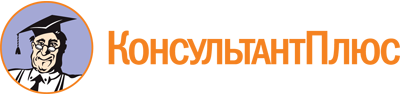 Закон Томской области от 09.08.2005 N 118-ОЗ
(ред. от 02.06.2023)
"Об Уполномоченном по правам человека в Томской области"
(принят постановлением Государственной Думы Томской области от 28.07.2005 N 2297)Документ предоставлен КонсультантПлюс

www.consultant.ru

Дата сохранения: 23.06.2023
 9 августа 2005 годаN 118-ОЗСписок изменяющих документов(в ред. Законов Томской областиот 06.02.2006 N 13-ОЗ, от 05.02.2007 N 52-ОЗ, от 07.10.2010 N 211-ОЗ,от 01.11.2010 N 252-ОЗ, от 16.02.2011 N 25-ОЗ, от 06.01.2013 N 15-ОЗ,от 18.02.2013 N 22-ОЗ, от 26.04.2013 N 72-ОЗ, от 12.11.2015 N 179-ОЗ,от 06.07.2017 N 78-ОЗ, от 04.05.2018 N 37-ОЗ, от 08.06.2020 N 86-ОЗ,от 13.10.2020 N 131-ОЗ, от 08.12.2020 N 163-ОЗ, от 05.04.2021 N 11-ОЗ,от 13.08.2021 N 67-ОЗ, от 28.12.2022 N 151-ОЗ, от 02.06.2023 N 45-ОЗ)Положение ч. 2 ст. 8 применяется без учета начавшегося до дня вступления в силу Федерального закона от 06.04.2015 N 76-ФЗ срока, на который назначалось лицо, замещавшее должность Уполномоченного на день вступления в силу указанного Федерального закона.Список изменяющих документов(в ред. Закона Томской областиот 13.10.2020 N 131-ОЗ)